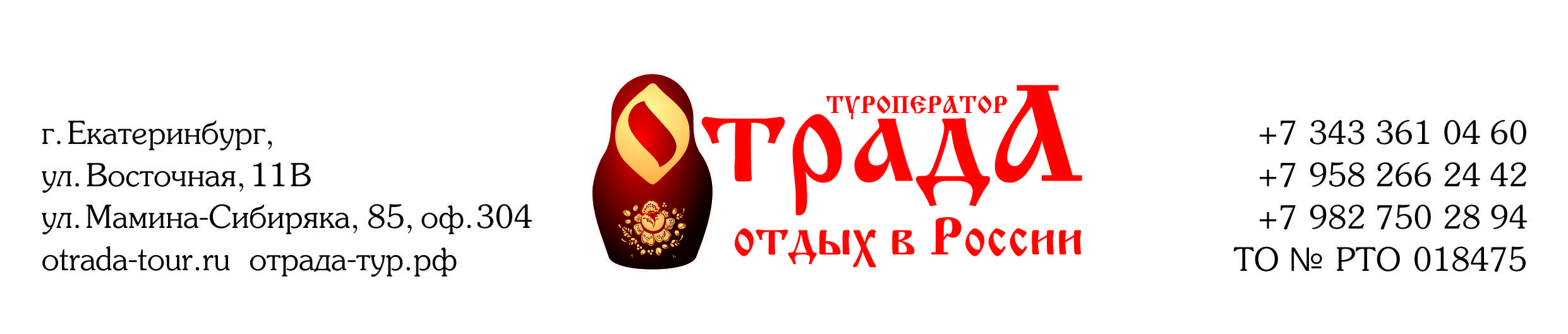 ВНИМАНИЕ! НОРМА БАГАЖА НА ЧЕЛОВЕКА – ! РУЧНАЯ КЛАДЬ – 5 КГВ случае превышения нормы багажа – взимается дополнительный сбор.Разделите ваш багаж на две части. Самое необходимое - паспорт, продукты, некоторые предметы одежды и гигиены - возьмите с собой в салон автобуса. Остальное сдайте в багаж.Меры предосторожности:На отдыхе необходимо соблюдать общепринятые меры безопасности тщательно мыть руки перед едой, овощи и фрукты.Просим Вас соблюдать умеренность в употреблении спиртного. Недопустимо купаться в состоянии алкогольного опьянения! Будьте внимательны при переходе через улицу (дорогу), при выходе на остановки транспорта, соблюдайте Правила дорожного движения.  Внимательно следите за детьми, помните, что во время путешествия ответственность за ребенка несет родитель. Соблюдайте правила пожарной безопасности. Всю ответственность за причиненный ущерб турист несет самостоятельно. Во время тура туристы обязаны самостоятельно следить за сохранностью своего багажа.Не забывайте о том, что длительное нахождение на солнце в жаркое время года может быть вредным и опасным! Это особо актуально для людей и детей, страдающих болезнями сердца или артериальным давлением. Предохраняйте кожу от вредного воздействия ультрафиолетового излучения и не допускайте перегрева детей. Загорать лучше до 11 утра или после 18 часов, пользуясь защитными кремами.Туроператор Отрада желает вам новых и ярких впечатлений!Спасибо, что доверили организацию своего отдыха нам!Будем рады видеть Вас снова!Памятка туристамАВТОБУСНЫЙ ТУР в АДЫГЕЮ + ЧЕРНОЕ МОРЕВремя отправления и место выезда из Екатеринбурга: 09:00 – гостиница «Маринс парк» (бывшая гостиница «Свердловск», напротив ж/д вокзала). Время местное.Начало посадки: 08:45 – 08:50 Время в пути: 48 – 50 часов Заселение/ освобождение номеров: согласно программе тураАвтобус: 2 опытных водителя.Гид-сопровождающий.ТВ и видео система.Видео – мониторы (просмотр фильмов в дневное время суток).Санитарные остановки каждые 3-4 часа (время движения между остановками может быть длиннее или короче. Санитарная остановка не более 15 минут. Предусмотрены две длительные остановки на 40 минут в вечернее и утреннее время).Чай/кофе во время санитарных остановок.Ознакомительная и развлекательная программа.Багажное отделение (рекомендуем взять с собой в автобус ручную кладь со всеми необходимыми вещами, которые могут понадобиться вам в дороге. Доступ, к багажному отделению, до прибытия автобуса в конечную точку маршрута – запрещен).Время в пути, приезда и отъезда всегда указывается ориентировочное.Отправление автобуса осуществляется после переклички пассажиров. Рекомендуем Вам не опаздывать. В случае неявки или опоздания пассажира на автобус стоимость тура не возмещается.Необходимые документы: Общегражданский паспорт (детям до 14 лет – свидетельство о рождении) Ваучер (путевка)Полис обязательного медицинского страхованияТуроператор оставляет за собой право менять время и порядок проведения экскурсий, при этом, не меняя общую программу обслуживания.Для каждого конкретного города время в программе  указано местноеРекомендуем взять в автобус: Для комфортного проезда на автобусе оденьтесь так, чтобы не давило и не тянуло (в идеале – трикотажные вещи). Тонкий плед и подушка под голову помогут сделать ночной переезд максимально приятным. Средства гигиены, необходимые медикаменты. Небьющуюся посуду (кружка, ложка), книги, телефон, планшет и т.п. Правила поведения во время автобусного тура: Регистрация и посадка в автобус осуществляется по предъявлению ваучера. Посадку в автобус и координацию в пути осуществляет Сопровождающий, к которому можно обращаться со всеми возникающими вопросами.В случае опоздания туриста, транспорт отправляется без него (возврат денежных средств не осуществляется).Во время движения транспортного средства каждый пассажир обязан быть пристегнут ремнями безопасности, которые закреплены на каждом посадочном месте. В случае выявления нарушения данного требования сотрудником ГИБДД, штраф возлагается на пассажира.Во избежание травм ходить во время движения автобуса по салону строго воспрещается. В случае нарушения общественного порядка и общепринятых норм при проезде в транспорте, представитель турфирмы (водитель) вправе высадить нарушителя на ближайшем посту ГАИ ГИБДД. Компенсация стоимости путевки и проезда в транспорте в этом случае не производится.Категорически запрещается распивать спиртные напитки и курить в салоне транспортного средства.Не ставьте сумки в проходах. В целях безопасности движения проход должен быть свободным. Для хранения мусора используйте индивидуальные пакеты. Полки над сидениями предназначены только для мелкой ручной клади (кроме бутылок с водой).  Бережно относитесь к оборудованию автобуса. Пассажир несет ответственность за ущерб, нанесенный транспортному средству.После 22 часов просим Вас соблюдать тишину в автобусе, возможно, Вашим соседям потребуется покой. Всегда забирайте из автобуса ценные вещи, документы и деньги. При выгрузке вещей у гостиницы не оставляйте багаж без присмотра. Администрация гостиницы, как правило, не несет ответственности за утерю ценных вещей, денег и документов, оставленных в номере.При заселении в гостиницу проверьте исправность оборудования номера, о поломках сообщите в администрацию. В противном случае Вы будете оплачивать расходы по возмещению ущерба.При возникновении претензий по обслуживанию необходимо немедленно обратиться к представителю туроператора, в случае невозможности исправления недостатков, письменно составить акт и подписать его у представителя туроператора. При прекращении туристом маршрута или сходе с части маршрута, тур для него считается проведенным.АДЫГЕЯЧасовой пояс: Московское время.Полезная информация для туристов.Отправляясь в активный тур, обратите внимание на то, в горной местности возможны большие перепады температур. Поэтому, позаботьтесь о теплых вещах. Если вы страдаете хроническими заболеваниями, возьмите необходимые лекарства, возможности приобретения их за пределами города не будет. Турист не должен забывать, что, выбрав активный вид отдыха, необходимо быть готовым к походным и различным погодным условиям, уважать участников тура и выполнять команды гида-инструктора на всём протяжении маршрута. В случае грубых нарушений правил поведения и правил безопасности турист, может быть, снят с любой точки маршрута, без возмещения компенсации. Турист обязуется выполнять распоряжения руководителей группы в течение всего срока проведения путешествия. Турист обязан информировать турагентство до поездки о возможных болезнях или противопоказаниях к участию в путешествии. Турист обязан уважительно вести себя по отношению к местным жителям, беречь природу и пользоваться разрешенными орудиями лова рыбы. Маршрут или график движения по маршруту может быть скорректирован на месте, исходя из погодных условий, подготовленности группы и других обстоятельств. Внимание! Пожалуйста: Не разводите костры в непредусмотренных для этого местах;При купании в водоемах не прыгайте в воду с неприспособленных для этого сооружений и не ныряйте в местах с неизвестными глубиной и состоянием дна; не заплывайте далеко от берега – вода в реках Адыгеи холодная, что может быть опасным;Горы в Адыгее высокие, поэтому необходимо неукоснительно выполнять требования инструктора;Будьте готовы к крайним переменам погоды и «нестандартным» ситуациям;Возьмите с собой те средства защиты от насекомых (репелленты), которые подходят лично Вам.Обращаем ваше внимание!!! Местность в Адыгее гористая. Необходимо позаботиться о наличии удобной обуви - без каблука. В Азишской пещере температура воздуха может составлять + 5-7 град., не забудьте взять куртки. Что взять с собой: спортивный летний костюм, свитер или теплую кофту, футболки – 2-3 шт., шерстяные носки – 1 пару, х/б носки – 3-4 пары, купальный костюм, головной убор от солнца, солнцезащитные очки, солнцезащитный крем, средство от комаров и клещей.